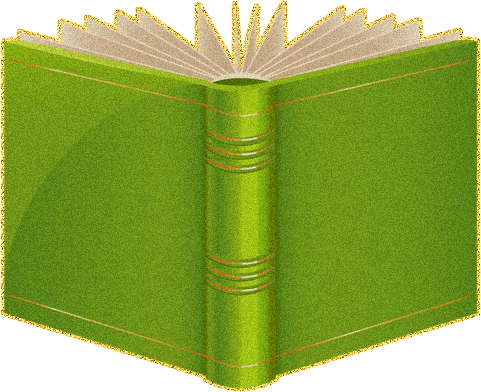 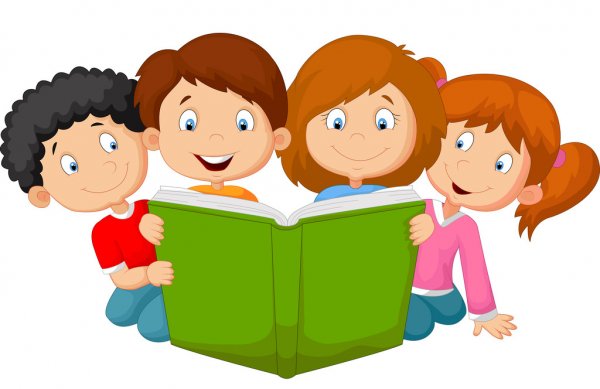 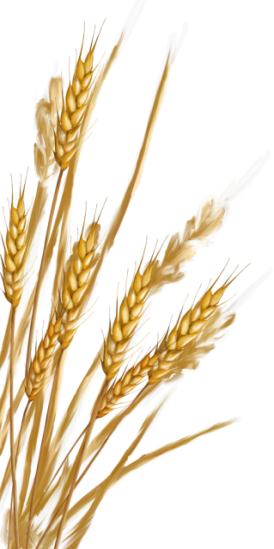 Чтение художественной литературыЦели и задачи: 1.Поддерживать интерес к литературным произведениям. 2.Воспитывать бережное отношение к хлебу, уважение к труду людей. 3.Развивать умение внимательно слушать литературное произведение, отвечать на вопросы воспитателя по тексту. 4.Учить понимать главный смысл произведения, выделять поучительный момент. Стихи и рассказы: Букалова А.  «Как машины хлеб берегут» Бунин И. «Урожай»; Ванаг Ю. «Хлеб, заработанный своими руками»; Воронько В. «Вешний день, пахать пора…»; Глинская М. «Хлеб»; Дагутите Я. «Руки Человека»; Данько В. «Откуда хлеб пришёл»; Дацкевич В. «От зерна до каравая»;Кольцов А.  «Песня пахаря»; Кон Л. «Пшеница», «Рожь», («Из книги о растениях»);Кожевникова В. «Как хлеб на стол приходит»;Крутогоров Ю. «Сдобный рожок»; Крупин В. «Отцовское поле», «Нынешний хлеб»;  Лопухина И. «В булочной у нас баранки……»; Мусатов А. «Как хлеб на стол пришёл»; Науменко Г.  «Золотые серпы»; Некрасов Н. «Колосья» Погореловский С. «Вот он хлебушек душистый…»;Паустовский К. «Тёплый хлеб», «Дом зерна»;Пермяк Е.  «Кто мелет муку»;  Прокофьев А. «Каравай»;Пришвин М. «Лисичкин хлеб»;Раджаб У. «Запах земли»;  Ремизов А. «Хлебный голос»; Руденко П. «Хлеб»;Романовский С. «Полюшко-поле»;  Степанов В. «Полюшко-поле»; Сухомлинский В. «Моя мама пахнет хлебом»; Тайц Я.  «Все здесь»; Толстой А. «Три калача и баранка»;Шим Э. «Хлеб».Сказки: «Крупеничка», «Колосок», «Петушок-золотой гребешок и чудо мельница», «Сказка о пшеничном зёрнышке», «Лёгкий хлеб», «Мальчик с пальчик», «Мужик и медведь», «Петушок и два мышонка».Просмотр мультфильмовЦели и задачи: 1.Обобщение и систематизация знаний о хлебе. 2.Развитие умений делать выводы из мультипликационных поучительных историй, развивать мышление. 3.Развитие внимания, памяти. Подборка мультфильмов: «Берегите хлеб!», Союзмультфильм, 1960г. «Золотые колосья», Союзмультфильм, 1958г. «История про девочку, которая наступила на хлеб», Киевнаучфильм, 1986. «Колобок», Союзмультфильм, 2004г. «Пирожок», Союзмультфильм, 1956г. «Солнечный каравай», 1981г. «Тёплый хлеб», Киевнаучфильм, 1973г. «История о ленивом пекаре», Беларусфильм, 1984г.«Лёгкий хлеб», «Мульттелефильм» ТО «Экран» 1987 г."Три кота", 3 сезон серия 138 серия "Хлеб" Три кота | Серия 138 | Хлеб - YouTubehttps://www.youtube.com › watchРассматривание репродукцийЦели и задачи: 1.Продолжать знакомить детей с картинами известных художников, учить видеть красоту окружающей природы, расширять знания детей о хлебе. 2.Учить последовательно, рассматривать картину; 3.Развивать способность детей давать эстетические оценки и высказывать суждения; Картины русских художников XIX века: С.А. Куприянова «Вспашка», «Уборка», «Озимые»;           М.К. Клодт «На пашне»; Г.Г. Мясоедов «Косцы»;В.Ю.  Жданов «На жатве»;И.И. Шишкин «Рожь»;И.И. Машков «Снедь Московская»;З.Е.  Серебрякова «Жатва», «Крестьяне»;А.И.  Мещерский «Поля»;К.Е. Маковский «Жница», «Крестьянский обед в поле»; И.И. Левитан «Снопы и деревня за рекой»; Ф.В.  Сычков «Страда».Музыкальный репертуарЦели и задачи: Познакомить детей с песнями различных композиторов о хлебе, обогащая внутренний мир ребёнка.Развивать музыкальные способности детей (чувство ритма, интонационную выразительность при исполнении песен, слуховое восприятие), расширять музыкальный кругозор.Воспитывать положительное отношение к труду тружеников полей, к песенному творчеству композиторов. Хороводные игры: «Каравай»; «Урожай у нас хорош»;«Земелюшка-чернозём»; «Если нравится тебе, то делай так».Прослушивание и разучивание песен о хлебе:«Хлебушко»   слова Л. Фоминых музыка Г.Ф. Пономаренко«Песенка о хлебе» слова П. Кагановой  музыка В. Ветлина«Колосок» слова и музыка  В. Орлова«Расти, колосок» слова П. Синявского музыка Ю. Чичкова«Песенка лошадки»  из мультфильма «Лёгкий хлеб» слова В. Берестова музыка И.Тамарина Просмотр презентацийЦели и задачи: Показать  детям, какой путь проходит зерно от посева до уборки урожая, и о тех людях, которые его выращивают. Развивать внимание, память, расширять словарный запас, речь. Воспитывать бережное отношение к хлебу, уважение к труду людей, выращивающих хлеб.Презентации:«Как выращивали хлеб в старину»«Знакомство с профессией хлебороб и пекарь»«Техника на службе у человека»«Фронтовой хлеб» «Хлеб всему голова»Вопросы: - Кто трудится в поле? - Как готовят землю перед посевом зерна? - Как человек заботится о посевах? - Когда поспевает зерно? - Как убирают зерно? - Что с зерном происходит дальше? - На каком заводе производят муку? - Куда отправляют муку с мукомольного завода? - Какие хлебобулочные изделия выпекают на хлебозаводе?